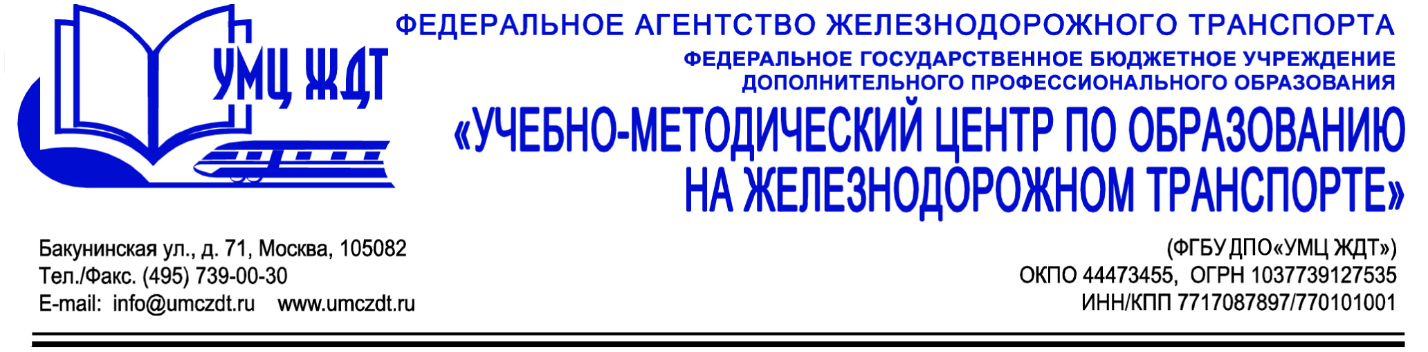 Дополнительная профессиональная программа (повышение квалификации) Организация работы библиотек и библиотечных системАдресация программы:     работники учреждений транспортной сферы.Количество часов: 	         72 ак. ч.Форма обучения:              очно-заочная.Анонс программы: Модуль 1. Общие вопросы экологической безопасности. - Государственное регулирование экологической безопасности.- Лицензирование в области экологической безопасности.- Порядок расследования причин аварий и несчастных случаев на объектах, поднадзорных Федеральной службе по экологическому, технологическому и атомному надзору.- Возмещение вреда, причиненного в результате аварий на объектах, подконтрольных Федеральной службе по экологическому, технологическому и атомному надзору.- Ответственность за нарушение требований законодательства в области экологической безопасности.Модуль 2. Экологическая безопасность промышленного предприятия.- Российское законодательство в области экологической безопасности и охраны окружающей среды: обзор изменений.- Система государственного управления в области охраны окружающей среды. Экологический контроль.- Природопользование, охрана окружающей среды и экологическая безопасность.- Система документации по вопросам охраны окружающей среды.- Организация и проведение производственного экологического контроля на предприятии.- Нормативные и качественные показатели состояния окружающей среды.Модуль 3. Система методического руководства библиотеками и библиотечными системами образовательных организаций. Формирование фондов.- Организация деятельности библиотек.- Планирование работы библиотеки.- Принципы и порядок формирования фондов.Модуль 4. Финансирование библиотек.- Общие вопросы финансирования.- Современные подходы к финансированию библиотек.Модуль 5. Организация и методика библиографического информирования в режиме дифференцированного обслуживания.- Информационное обслуживание.- Групповое информирование.- Индивидуальное информирование.- Дифференцированный подход в информировании.- Дополнительные услуги.Модуль 6. Работа библиотек по обеспечению населения художественной и учебно-методической литературой.- Современное библиотечное обслуживание.- Организация мероприятий в процессе обслуживания потребителей.Итоговая аттестация – зачет.По окончании курсов выдается удостоверение о повышении квалификации установленного образца.Контакты:ФГБУ ДПО «Учебно-методический центр по образованию на железнодорожном транспорте»Тел.: +7(495)739-00-30, доб.: 126, 181, 182Бессонова Юлия Владимировнаe-mail: kpk.umczdt@yandex.ru